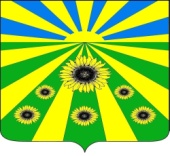 РЕШЕНИЕ СОВЕТА РАССВЕТОВСКОГО СЕЛЬСКОГО ПОСЕЛЕНИЯСТАРОМИНСКОГО РАЙОНА от 28.7.2023                                                                                               № 42.5п. РассветО внесении изменений в решение Совета Рассветовского сельского поселения от 19 февраля 2021 года № 19.7 «Об утверждении Порядка размещения сведений о доходах, расходах, об имуществе и обязательствах имущественного характера лиц, замещающих муниципальные должности, и членов их семей на официальном сайте органа местного самоуправления Рассветовского сельского поселения Староминского района в информационно-телекоммуникационной сети «Интернет» и предоставления этих сведений средствам массовой информации для опубликования»На основании Федерального закона от 06 октября 2003 года № 131-ФЗ «Об общих принципах организации местного самоуправления в Российской Федерации», в соответствии с Федеральным законом от 06 февраля 2023 года № 12-ФЗ «О внесении изменений в Федеральный закон «Об общих принципах организации публичной власти в субъектах Российской Федерации» и отдельные законодательные акты Российской Федерации», Федерального закона от 25 декабря 2008 года № 273-ФЗ «О противодействии коррупции», на основании протеста прокуратуры Староминского района от 15.06.2023 №7-04/989-23-20030045, руководствуясь статьей 26 Устава муниципального образования Рассветовского сельского поселения Староминского района, Совет Рассветовского сельского поселения  Староминского района р е ш и л :1. . Внести в Порядок размещения сведений о доходах, расходах, об имуществе и обязательствах имущественного характера лиц, замещающих муниципальные должности, и членов их семей на официальном сайте органа местного самоуправления Рассветовского сельского поселения Староминского района в информационно-телекоммуникационной сети «Интернет» и предоставления этих сведений средствам массовой информации для опубликования» (далее Порядок) утвержденный Решением Совета Рассветовского сельского поселения Староминского района от 19 февраля 2021 года № 19.7 «Об утверждении Порядка размещения сведений о доходах, расходах, об имуществе и обязательствах имущественного характера лиц, замещающих муниципальные должности, и членов их семей на официальном сайте органа местного самоуправления Рассветовского сельского поселения Староминского района в информационно-телекоммуникационной сети «Интернет» и предоставления этих сведений средствам массовой информации для опубликования» следующие изменения:- пункт 5 Порядка изложить в новой редакции:«5. Депутаты представительного органа муниципального образования, осуществляющие свои полномочия на непостоянной основе, представляет указанные сведения о доходах, об имуществе и обязательствах имущественного характера в течение четырех месяцев со дня избрания депутатом, передачи ему вакантного депутатского мандата.В последующем данные сведения предоставляются только в  том случае, если в отчетном периоде ими совершены сделки по приобретению имущества на общую сумму, превышающую их совокупный доход за три последних года, предшествующих отчетному периоду.Если в течение отчетного периода такие сделки не совершались, указанные лица сообщают об этом Губернатору края в установленном законом субъекта Российской Федерации порядке (направляют соответствующее уведомление в установленной форме).Обобщенная информация об исполнении (ненадлежащем исполнении) депутатами представительного органа муниципального образования, обязанности представить сведения о доходах, расходах, об имуществе и обязательствах имущественного характера размещается на официальных сайтах органов местного самоуправления (при условии отсутствия в такой информации персональных данных, позволяющих идентифицировать соответствующее лицо, и данных, позволяющих индивидуализировать имущество, принадлежащее соответствующему лицу) в порядке, установленном законом субъекта Российской Федерации».2. Разместить настоящее решение на официальном сайте администрации Рассветовского сельского поселения Староминского района в информационно-телекоммуникационной сети «Интернет». 3. Контроль за выполнением настоящего решения возложить на депутатскую комиссию по вопросам образования, здравоохранения, социальной защите населения, культуре, спорту, молодежи, взаимодействию с общественными организациями и СМИ (Алабердова Р.А.).4. Настоящее решение вступает в силу со дня его официального обнародования.Глава Рассветовского сельского поселенияСтароминского района                                                                    А.В. ДемченкоЛИСТ СОГЛАСОВАНИЯрешения Совета Рассветовского сельского поселенияот ____________ года № _____ О внесении изменений в решение Совета Рассветовского сельского поселения от 19 февраля 2021 года № 19.7 «Об утверждении Порядка размещения сведений о доходах, расходах, об имуществе и обязательствах имущественного характера лиц, замещающих муниципальные должности, и членов их семей на официальном сайте органа местного самоуправления Рассветовского сельского поселения Староминского района в информационно-телекоммуникационной сети «Интернет» и предоставления этих сведений средствам массовой информации для опубликования»Проект внесен:Глава Рассветовского сельского поселенияСтароминского района                                                                   А.В. ДемченкоПроект подготовлен:Ведущий специалист администрацииРассветовского сельского поселения                                                 Л.В БрееваПроект согласован:Председатель комиссии по вопросам образования, здравоохранения, социальной защите населения, культуре, спорту, молодежи, взаимодействию с общественными организациями и СМИР.А. Алабердов